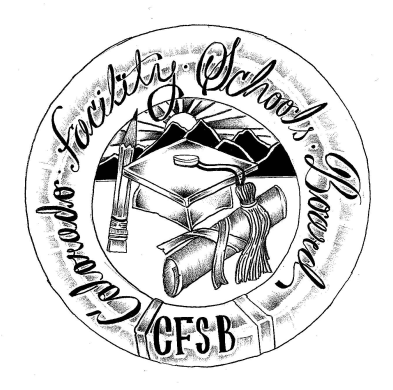 Colorado Facility Schools Board AgendaSeptember 9, 202111:30 a.m. until the completion of the agendaVirtual – Zoom MeetingTimeActivityPresenter11:30Board Meeting will start - Call to OrderApproval of MinutesApproval of AgendaAction ItemAction Item11:35Facility Schools Unit UpdateCDE/Facility Internal UpdatesData Management and Systems SupportiReady/Tuition CostMonitoring/Updates from the FieldFrontline/AnLarCurriculum/Induction/Kaleidoscope/Out of District ConsortiumJudy StirmanQuinn EnrightLori KochevarAnn SymallaAnnie HaskinsWendy Dunaway 12:00  1:00  1:10  1:25  1:40  1:45Approval Presentation – Poplar Way AcademyBREAKAllocation to Facility SchoolsJBC/Stakeholders Group/BillUpdate – New ProgramsOpportunity for the Public to Address the BoardMembers of the public who wish to address the board must sign up prior to the meeting. Presentations are limited to 5 minutes.Deongella RobertsJudy StirmanWendy DunawayJudy Stirman  1:55Next Steps  2:00Adjournment of Meeting